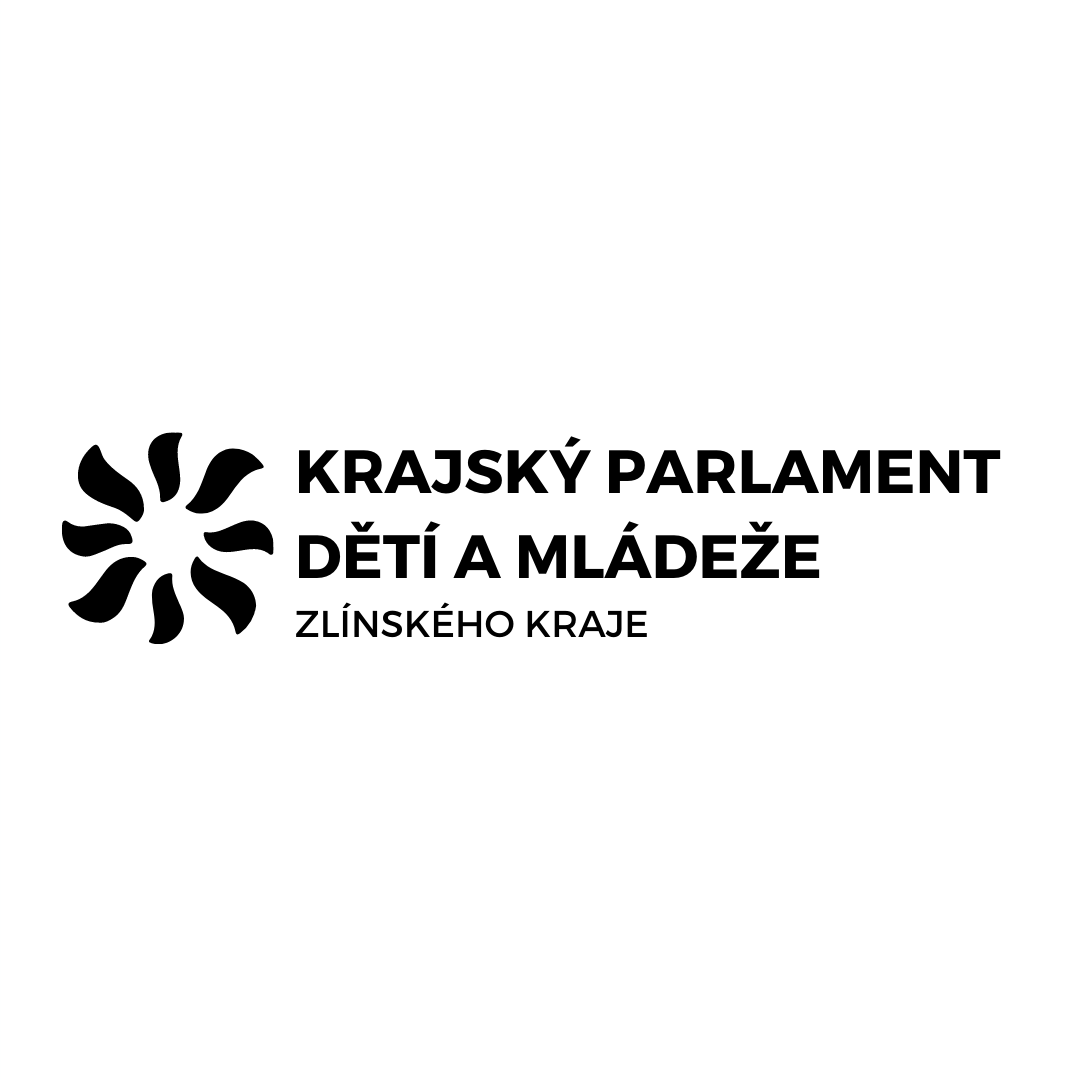 Krajský parlament dětí a mládeže Zlínského krajeVolební období září rok - září rokZápis ze schůze výboru/rady/velkého zasedáníze dne datummísto (zasedací sál, kavárna, online call na discordu, …)Schůzi vede: pozice + jméno příjmení (např. předseda Jan Novák)Zapisovatelem je: pozice +jméno příjmeníPřítomni členové (počet / maximumprocent z maxima%): jméno příjmení, jméno příjmení, …Omluvení členové (počet / maximumprocent z maxima%): jméno příjmení ….Neomluvení členové (počet / maximumprocent z maxima%): jméno příjmení,  ….Hosté (počet): jméno příjmení, …Celkový počet přítomných (hlasujících): počet příromných (v závorce vpravo počet lidí co můžou hlasovat)Návrh programu:Kontrola úkolů z minuleTémaPodbodTémaPodbodPrůběh schůze:Kontrola úkolů z minuleXY splnil/nesplnil + důvodTémaKomentář…XY navrhl že by …Hlasování: (pro/proti/zdrženo)TémaKomentář…XY navrhl že by …Hlasování: (pro/proti/zdrženo)Úkoly:WX udělá do x. měsíc rok úkol A a B. Pomůže mu s tím YZ.VZOR NA DALŠÍ STRANĚKrajský parlament dětí a mládeže Zlínského krajeVolební období září 2022 - září 2023Zápis ze schůze Organizační radyze dne 1. ledna 2022Kavárna Továrna, ZlínSchůzi vede: předseda Jan NovákZapisovatelem je: tajemnice Lenka NovákováPřítomni členové (3 / 5 60 %): Jan Novák, Lenka Nováková, Jiří NovákOmluvení členové (1 / 520 %): Pavel NovákNeomluvení členové (1 / 520 %): David NovákHosté (1): Josef NovákCelkový počet přítomných (hlasujících): 4 (3)Návrh programu:Kontrola úkolů z minuleJiří Novák - sepsat zápis do další schůzePavel Novák - vytvořit texty na webWebÚprava stránky “O nás”Soutěž ve vařeníSehnat porotuPrůběh schůze:Kontrola úkolů z minuleJiří Novák - sepsat zápis do další schůze → SPLNILPavel Novák - vytvořit texty na web → NESPLNIL (důvod: stránka neexistuje)WebÚprava stránky “O nás” - udělá David NovákSoutěž ve vařeníSehnat rozpočet na porotu → Lenka NovákováSehnat rozpočet na suroviny → Jiří NovákÚkoly:WX udělá do x. měsíc rok úkol A a B. Pomůže mu s tím YZ.Lenka Nováková do 3. ledna 2022 sežene rozpočet na porotuJiří Novák do další schůze sežene rozpočet na suroviny